                                                                                                                         В регистр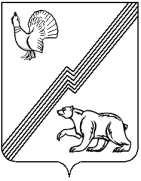 		АДМИНИСТРАЦИЯ ГОРОДА ЮГОРСКАХанты-Мансийского автономного округа – ЮгрыПОСТАНОВЛЕНИЕот ___________________                                                                                                  № _______
Об утверждении Порядка формирования, ведения и утверждения ведомственных перечнеймуниципальных услуг и работ, оказываемых и выполняемых муниципальными учреждениями города ЮгорскаВ соответствии со статьей 69.2 Бюджетного кодекса Российской Федерации, постановлением Правительства Российской Федерации от 26 февраля 2014 года № 151 «О формировании и ведении базовых (отраслевых) перечней государственных и муниципальных услуг и работ, формировании, ведении и утверждении ведомственных перечней государственных услуг и работ, оказываемых и выполняемых федеральными государственными учреждениями, и об общих требованиях к формированию, ведению и утверждению ведомственных перечней государственных (муниципальных) услуг и работ, оказываемых и выполняемых государственными учреждениями субъектов Российской Федерации (муниципальными учреждениями)»: Утвердить  Порядок формирования, ведения и утверждения ведомственныхперечней муниципальных услуг и работ, оказываемых и выполняемых муниципальными  учреждениями города Югорска согласно приложению.Установить, что положения настоящего постановления применяются приформировании муниципальных  заданий на оказание муниципальных  услуг и выполнение  муниципальных работ на 2016 год и плановый период 2017 и 2018 годов.Руководителям органов, осуществляющих функции и полномочияучредителя  в отношении муниципального учреждения, руководителям структурных подразделений, обеспечивающих осуществление администрацией города Югорска функций и полномочий учредителя в отношении муниципальных  учреждений обеспечить наличие  сформированных в порядке, установленном  настоящим постановлением,   ведомственных перечней муниципальных услуг  и работ, оказываемых и выполняемых муниципальными  учреждениями города Югорска на 2016 год и на плановый период 2017 и 2018 годов,  в срок до 20.07.2015.  Признать утратившими силу с 01.01.2016  постановления администрациигорода Югорска:-  от 26.12.2012 № 3442 «Об утверждении базового перечня  муниципальных услуг (работ)»; - от 15.03.2013 № 614 «О внесении изменений в постановление администрации города Югорска от 26.12.2012 № 3442»; - от 10.07.2013 № 1782 «О внесении изменений в постановление администрации города Югорска от 26.12.2012 № 3442»; - от 07.10.2013 № 2910 «О внесении изменений в постановление администрации города Югорска от 26.12.2012 № 3442»; - от 25.11.2013 № 3724 «О внесении изменений в постановление администрации города Югорска от 26.12.2012 № 3442»; - от 17.02.2014 № 490 «О внесении изменений в постановление администрации города Югорска от 26.12.2012 № 3442»; - от 26.03.2014 № 1176 «О внесении изменений в постановление администрации города Югорска от 26.12.2012 № 3442»; - от 26.01.2015 № 257 «О внесении изменений в постановление администрации города Югорска от 26.12.2012 № 3442»; - от 26.09.2013 № 2720 «О порядке  формирования и ведения  базового перечня муниципальных услуг (работ), оказываемых (выполняемых) муниципальными бюджетными, автономными, казенными  учреждениями и другими организациями»5. Опубликовать  постановление в газете «Югорский вестник» и разместить на  официальном сайте администрации города Югорска.6. Настоящее постановление вступает в силу после его официального опубликования в газете «Югорский вестник».7. Контроль за выполнением настоящего постановления возложить на заместителя главы администрации города – директора департамента финансов Л.И. Горшкову Глава администрациигорода Югорска                                                                                                         М.И. БодакПроект МНПА коррупциогенных факторов не содержит. Заместитель главы администрации города -директор департамента финансов                                                                 Л.И. Горшкова Исп. Н.Т. Маслюкова  5-00-72 (172)Рассылка: ДФ, УЭП, УО, ДМСиГ, УК, УСП.Приложениек постановлению администрации города Югорска от___________ № ____Порядок
формирования, ведения и утверждения ведомственных перечней муниципальных услуг и работ, оказываемых и выполняемых муниципальными учреждениями города ЮгорскаНастоящий Порядок формирования, ведения и утверждения ведомственных перечнеймуниципальных услуг и работ, оказываемых и выполняемых муниципальными учреждениями города Югорска устанавливает требования к формированию, ведению и утверждению ведомственных перечней муниципальных услуг и работ в целях составления муниципальных  заданий на оказание муниципальных услуг и выполнение работ муниципальными  учреждениями города Югорска (далее - ведомственный перечень). Ведомственные перечни формируются и ведутся  органами администрации городаЮгорска, осуществляющими функции и полномочия учредителя муниципальных  бюджетных или автономных учреждений (структурными подразделениями администрации города Югорска, обеспечивающими осуществление администрацией города Югорска функций и полномочий учредителя в отношении муниципальных бюджетных или автономных  учреждений) и главными распорядителями средств бюджета города Югорска, в ведении которых находятся муниципальные казенные учреждения  (далее совместно именуемыми  - органы, осуществляющие полномочия учредителя).3. Ведомственные перечни  формируются и ведутся в соответствии с базовыми (отраслевыми) перечнями государственных и муниципальных услуг и работ, утвержденными федеральными органами исполнительной власти, осуществляющими функции по выработке государственной политики и нормативно-правовому регулированию в установленных сферах деятельности.4. В отношении каждой муниципальной услуги или работы, включенной в ведомственный перечень, указывается следующая информация:а) наименование муниципальной  услуги или работы с указанием кодов Общероссийского классификатора видов экономической деятельности, которым соответствует муниципальная услуга  или работа;б) наименование  органа, осуществляющего полномочия учредителя в отношении  муниципального учреждения;в) код  органа, осуществляющего функции и полномочия учредителя, в соответствии с реестром участников бюджетного процесса, а также отдельных юридических лиц, не являющихся участниками бюджетного процесса (далее - реестр участников бюджетного процесса), формирование и ведение которого осуществляется  в порядке, определяемом Министерством финансов Российской Федерации; г) наименование муниципального учреждения и его код в соответствии с реестром участников бюджетного процесса;д) содержание муниципальной услуги или работы;е) условия (формы) оказания муниципальной услуги или выполнения работы;ж) вид деятельности муниципального учреждения;з) категории потребителей муниципальной услуги или работы;и) наименования показателей, характеризующих качество и (или) объем муниципальной услуги (выполняемой работы);к) указание на бесплатность или платность муниципальной услуги или работы;л) реквизиты нормативных правовых актов, являющихся основанием для включения муниципальной услуги или работы в ведомственный перечень  или внесения изменений в ведомственный перечень, а также электронные копии таких нормативных правовых актов.5. Ведомственные перечни, сформированные в соответствии с настоящим Порядком, утверждаются приказами  органов, осуществляющих полномочия учредителя, не позднее 20 июля текущего календарного года, после согласования с Департаментом финансов администрации города Югорска (далее – Депфин Югорска). 6. Депфин Югорска  в течение 10 рабочих дней со дня направления ему проектов ведомственных перечней  принимает решение об их согласовании либо отказе в согласовании с указанием причин отказа.7. Основаниями отказа в согласовании являются:а) несоответствие проекта ведомственного перечня  требованиям настоящего Порядка;б) несоответствие проекта ведомственного перечня  базовым (отраслевым) перечням государственных и муниципальных услуг и работ, утвержденным федеральными органами исполнительной власти, осуществляющими функции по выработке государственной политики и нормативно-правовому регулированию в установленных сферах деятельности;в) несоответствие предусматриваемой проектом ведомственного перечня деятельности муниципального учреждения по оказанию муниципальных услуг и выполнению работ полномочиям города Югорска,  уставу учреждения;г) несоответствие количественных показателей и показателей качества  услуг или работ наименованию (содержанию) муниципальной услуги или работы.8. Согласование Депфином Югорска  проектов ведомственных перечней  оформляется в форме заключения.9. Информация, сформированная по каждой муниципальной услуге и работе в соответствии с пунктом 4 настоящего Порядка, образует реестровую запись.10. Каждой реестровой записи присваивается уникальный номер.11. Формирование информации и документов для включения в реестровую запись, формирование (изменение) реестровой записи и структура уникального номера должны соответствовать правилам, устанавливаемым Министерством финансов Российской Федерации.12. Реестровые записи подписываются усиленной квалифицированной электронной подписью лица, уполномоченного в установленном порядке действовать от имени органа, осуществляющего функции и полномочия учредителя.13. Ведомственные перечни  формируются и ведутся органами, осуществляющими функции и полномочия учредителя, в информационной системе, доступ к которой осуществляется через единый портал бюджетной системы Российской Федерации (www.budget.gov.ru)  в информационно-телекоммуникационной сети Интернет.14. Ведомственные перечни также размещаются на официальном сайте в информационно-телекоммуникационной сети Интернет по размещению информации о государственных и муниципальных учреждениях (www.bus.gov.ru)  в порядке, установленном Министерством финансов Российской Федерации.Наименование  органа Дата передачи на согласование и подпись лица, передавшего  документДата поступления на согласование и подпись лица, принявшего документДата согласованияРасшифровка подписиДепартамент финансовЛ.И. ГоршковаЮУД.А. КрыловЗаместитель главы администрацииА.В. БородкинПомощник  главы администрацииВ.А. Княжева